Publicado en Madrid el 27/06/2024 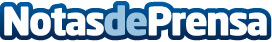 Viena Capellanes da la bienvenida al verano con su gazpacho refrescante, natural y sin glutenLos beneficios nutricionales de esta receta, además de su sabor, lo convierten en el plato estrella de esta temporada. La receta tradicional incluye distintas hortalizas de temporada; sin embargo, esta combinación permite incorporar otros ingredientes y técnicas para presentar nuevos platos. Todos los productos de Viena Capellanes, incluido el gazpacho, se elaboran en su obrador de forma artesana, y únicamente se añaden conservantes naturales para mantenerlo en perfecto estado hasta su consumoDatos de contacto:Mirella PalafoxGabinete de prensa Viena Capellanes913022860Nota de prensa publicada en: https://www.notasdeprensa.es/viena-capellanes-da-la-bienvenida-al-verano Categorias: Nutrición Gastronomía Sociedad Madrid Restauración http://www.notasdeprensa.es